แบบฟอร์มส่งบทความเพื่อพิจารณาตีพิมพ์ใน วารสารวไลยอลงกรณ์ปริทัศน์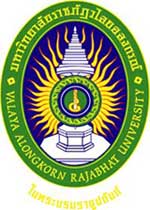 สำนักส่งเสริมวิชาการและงานทะเบียน มหาวิทยาลัยราชภัฏวไลยอลงกรณ์ ในพระบรมราชูปถัมภ์วันที่………….เดือน……………………….พ.ศ………….เรียน  บรรณาธิการ / ผู้อำนวยการสำนักส่งเสริมวิชาการและงานทะเบียนข้าพเจ้า (นาย/นาง/นางสาว)…………………………………………………………….…………………………….ผู้นิพนธ์ประสานงาน          (Mr./Mrs./Miss)………….………………………………….…………………………………………….………………………………ตำแหน่ง...............................................สังกัดสาขาวิชา/ภาควิชา...................................................................คณะ............................................................ มหาวิทยาลัย............................................................................โทรศัพท์มือถือ………………………………………….…...…………….…E–mail ………………..…………………...…………และ (นาย/นาง/นางสาว)…………………….………….……………………………….……………………………. ผู้นิพนธ์ร่วม คนที่ 1      (Mr./Mrs./Miss)………….…………………………………………………….………………………………ตำแหน่ง...............................................สังกัดสาขาวิชา/ภาควิชา...................................................................คณะ............................................................ มหาวิทยาลัย............................................................................โทรศัพท์มือถือ………………………………………….…...…………….…E–mail ………………..…………………...…………และ (นาย/นาง/นางสาว)…………………….………….……………………………….……………………………. ผู้นิพนธ์ร่วม คนที่ 2      (Mr./Mrs./Miss)………….…………………………………………………….………………………………ตำแหน่ง...............................................สังกัดสาขาวิชา/ภาควิชา...................................................................คณะ............................................................ มหาวิทยาลัย............................................................................โทรศัพท์มือถือ………………………………………….…...…………….…E–mail ………………..…………………...…………ขอส่ง 		      บทความวิจัย  				   บทความวิชาการชื่อเรื่อง (ภาษาไทย)……………………………………………………………………………………..………………..…….…………………………………………………………………………..……………………..…………………………………………………………………………………………………………………………………………..……………………..……………………………………………………………………………………ชื่อเรื่อง (ภาษาอังกฤษ)…….……………………….…………………………..…………………………………………………………….………………………………………………….…………………………………………………………………………………………………………………………………………………………………………..……………………..……………………………………………………………………………………ข้าพเจ้าขอรับรองว่าบทความนี้     เป็นผลงานของข้าพเจ้าแต่เพียงผู้เดียว  			          เป็นผลงานของข้าพเจ้าและผู้ร่วมงานตามชื่อที่ระบุในบทความจริง	ซึ่งบทความดังกล่าวนี้ ข้าพเจ้าขอรับรองว่ายังไม่เคยตีพิมพ์เผยแพร่ในวารสารใดมาก่อน และไม่ได้อยู่ระหว่างการพิจารณาของวารสารอื่น ๆ นับจากวันที่ข้าพเจ้าได้ส่งบทความฉบับนี้มายังกองบรรณาธิการวารสาร                  วไลยอลงกรณ์ปริทัศน์ ในระหว่างการรอตีพิมพ์ หากตรวจสอบพบความซ้ำซ้อนหรือความผิดพลาดไม่ว่ากรณีใด ๆ ถือเป็นความรับผิดชอบของผู้นิพนธ์ประสานงานและผู้นิพนธ์ร่วม และหากข้าพเจ้าขอเพิกถอนบทความข้าพเจ้ายินยอมรับผิดชอบในค่าใช้จ่ายใด ๆ อันอาจเกิดขึ้น              ลงลายมือชื่อ  ผู้นิพนธ์ประสานงาน……………………………………………….	ผู้นิพนธ์ร่วม คนที่ 1 ……………………….………………….         	          (……………………………………..………)                       (……………………………………..…..….……)	        ผู้นิพนธ์ร่วม คนที่ 2 ……………………..……….……………….	ผู้นิพนธ์ร่วม คนที่ ... ……………………….………………….         	           (………………………………………..……)                      (……………….…………..………..……….…)ติดต่อสอบถาม งานวารสารวไลยอลงกรณ์ปริทัศน์    ID Line  0836074907   E-mail: tabianvru@hotmail.com     โทร. 083 607 4907 ,   02 529 3598 ต่อ 15 หรือ 02 909 1432 ต่อ 15				